FÖRENINGEN FÖR MEDICINSK MIKROBIOLOGIÅrsberättelse för verksamhetsåret 2012-11-29–2013-11-30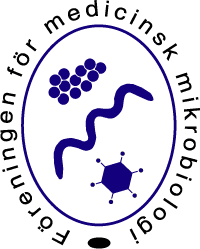 Föreningens konstitution Medlemsantalet var vid verksamhetsårets början 540 och vid dess slut 544. Åtta nya medlemmar invaldes under året: Diskrepansen mellan registrerade medlemmar och betalande medlemmar är stor. (544 vs 212). Utskick för att kunna sortera bort icke betalande medlemmar planeras snarast.Nya medlemmar som tillkommit: Fredrik Carlsson, Lund, Alexander Petropoulos, Stockholm, Birgitta Holmgren, Malmö, Åsa Holmner Rocklöv, Umeå, Tan Ka-Wei, Göteborg, Ilona Vereb, Gävle, Markus Roupé, Lund, Liv Severinson, Lund Styrelsen har utgjorts av Sara Söbirk (ordf.), Lars Engstrand (v. ordf.), Susann Skovbjerg (kassör), Lena Serrander (vetenskaplig sekr.), Urban Kumlin (fackl. sekr. samt utbildningsansvarig), Johanna Sandlund (ledamot 1) och Sören Andersson (ledamot 2). Styrelsen har haft fyra protokollförda sammanträden (130215, 130408, 131003, 131205). Styrelsen har enligt gällande praxis fungerat som föreningens programråd.Revisorer har varit Lars Jonsson och Martin Sundqvist, samt Nahid Kondori som revisorssuppleant.Valberedningen har utgjorts av Lena Dillner (sammankallande) och Maria Brytting.Utbildningsutskottet har bestått av Urban Kumlin (sammankallande), Johan Rydberg, Lena Dillner, Britt Åkerlind, Torbjörn Kjerstadius, Annelie Brauner, Åsa Melhus, Tinna Åhrén, Arne Kötz, Johanna Sandlund och Maria Marklund. Diskussioner om målbeskrivningar, efterutbildning, och lärarkompetens fortgår med beaktande av bland annat små och stora klinikers behov, europeisk harmonisering och Socialstyrelsens direktiv. Under året har myndigheterna genomfört vissa förändringar i villkoren för vår utbildning: Verksamheten i IPULS har överförts till Läkarförbundet och LIPUS AB vad gäller certifiering av kurser och ST-inspektioner (SPUR) och till Socialstyrelsen vad gäller upphandling och fördelning av ST-kurser. Möjlighet att ansöka om specialistkompetens enligt ”gamla” ST enligt SOSFS 1996:26/27 för de med läkarlegitimation före 1 juli 2006 kommer att upphöra från och med 1 januari 2014. En revidering av nuvarande ST enligt SOSFS 2008:17 har genomförts i samarbete med specialitetsföreningarna som för vår del bland annat innebär att vår specialitet byter namn till klinisk mikrobiologi och att vårdhygien blir tilläggsspecialitet till klinisk mikrobiologi och infektionssjukdomar. Ikraftträdandet av ny ST-utbildning har dock av Socialstyrelsen skjutits upp ett år till 2015.Webmaster för FMM under 2013 har fortsatt varit Ingvar Eliasson. Styrelsen och medlemmarna sköter aktiviteterna själva. Under första halvan av året har det varit fortsatta problem med medlemsutskick, där alla medlemmar inte kunnat nås. Dessutom har servern vid ett tillfälle drabbats av något infektiöst som snabbt åtgärdades. Allt detta ska nu vara löst, men under 2014-15 planeras ett större förbättringsarbete av hemsidan.Föreningen har varit representerad enligt följandeSvenska Läkaresällskapets fullmäktige: ordinarie: Sara Söbirk, suppleant: Lars Engstrand. UEMS (European Union of Medical Specialists): Annika Osterman och Hilpi Rautelin har varit FMMs UEMS-representanter och Hilpi Rautelin även president i UEMS mikrobiologiska sektion.ESCMID European Council (European Society of Clinical Microbiology and Infectious Diseases): Lars Engstrand. Gunnar Kahlmeter är president i styrelsen.EQUALIS expertgrupp medicinsk mikrobiologi: Maria Brytting (ordförande), Therese Bergstrand, Magnus Thore, Kåre Bondeson, Eva Hedvall, Cecilia Jernberg, Torbjörn Kjerstadius, Kerstin Malm, Margaretha Thore, Christina Welinder Ohlsson.EQUALIS Expertgrupp för patientnära analyser Maria Rotzén-Östlund. IFBLS International Federation of Biomedical Laboratory Science: Lena Morgan är styrelsemedlem. SBU Alert: Peter Larsson har varit föreningens kontaktperson. Socialstyrelsens vetenskapliga råd: (klinisk virologi, vakant), Åsa Melhus (klinisk bakteriologi) samt Ann Tammelin, vårdhygienAPMIS: vakant, arbete att hitta ny svensk redaktör har varit fruktlöst under flera årSom representant för FMM i socialstyrelsens pågående arbete med att revidera smittskyddslagen har Christian Giske utsetts av styrelsen.Tvärsektionella referensgrupper Representanter för FMM anges, övriga sektioners representanter framgår av gruppernas hemsidor till vilka länk finns från Mikrobiologi.net. RAF (Referensgruppen för antibiotikafrågor): Christian Giske, Åsa Melhus och Lennart NilssonNordicAST (fd RAF-M): Christian Giske, Christina Åhrén, Annika Wistedt. RAV (Referensgruppen för antivirala medel): Anders Sönnerborg, Maria Brytting, Jan Albert.RAV metodgrupp: Jan Albert, Maria Brytting, Bo Svennerholm och Anders Sönnerborg.RAM (Referensgruppen för antimykotika): Anders G Johansson (ordförande), Erja Chryssanthou, Barbro Olsson-Liljequist och Lena KlingsporReferensgruppen för parasitologi: Silvia Botero-Kleiven, Bo Claesson.Föreningens referens- och arbetsgrupperReferensgruppen för klinisk bakteriologi: Olle Aspevall (ordf.), Martin Sundqvist, Anita Svahn, Torbjörn Kjerstadius, Birgitta Henriques-Normark, Anders Nyberg, Christina Welinder-OlssonReferensgruppen för klinisk virologi: Kåre Bondeson (ordf.), Ilona Lewensohn-Fuchs, Britt Åkerlind, Margareta Nordin, Maria Brytting, Urban Kumlin, Magnus Lindh, Eva Thörnkvist, Anna J Henningsson, Blenda Böttiger. Arbetsgruppen för patientnära analyser (PNA). Maria Rotzén Östlund, Pia Karlsson, Sara Karlsson Söbirk.Stipendier och stiftelsemedel2013 års resestipendier:Sista ansökningsdatum för resestipendier är 31 januari året för aktuell tilldelning. Nyttjandetiden utsträcks till 1 ½ år. Resestipendier till Anna Jonsson Henningsson och Fredrik Holmström 10 000 kr vardera samt Johanna Sandlund, Susann Skovbjerg 4000 kr vardera beslutades.2012-13 års poster och presentationsvinnare:Bästa poster 2012 riksstämman Diana Karlsson 3000 kr och bästa föredrag Peter Bergman 2000 kr2013 års forskningsmedelMedel från Stiftelsen för forskning och utveckling inom medicinsk mikrobiologi söks senast 30 september: 2012 års ansökningar beviljades för Jenny Persson och Anders Nyberg, och har under 2013 rekvirerats. Under 2013 har 12 ansökningar inkommit. Två av dessa föreslås beviljande för utnyttjande under 2014: Gustaf Ahlén, klinisk mikrobiologi, Huddinge sjukhus - ”Utilizing non-human hepatitis B virus core sequences in therapeutic vaccins design" och Karolina Hedman, klinisk mikrobiologi, Karolinska sjukhuset, Solna - ”Urinvägsinfektion och asymptomatisk bakteriuri hos gravida kvinnor”. Styrelsen stödjer bedömarkommitténs förslag som går till SLS för formellt beslut.  Stiftelsens råd/Bedömarkommittén har bestått av Lars Engstrand, Fredrik Elgh (utsedda av FMM) och Lena Dillner (utsedd av Svenska Läkaresällskapet, SLS). FMMs RAF-stipendiat under 2013/2014 är Susanne Sütterlin. MedlemsmötenÅrsmötet ägde rum 2012-11-29 i samband med Riksstämman i Stockholm.Allmänt medlemsmöte hölls i Örebro 2013-04-08 i samband med Vårmötet.Vid chefs- och professorsmötet i Stockholm (2013-10-04) presenterades och diskuterades referenslabsfrågan, laboratorienätverk, ”gula böcker”, rollen som klinisk mikrobiolog samt ST-utbildningsfrågor. Minnesanteckningar och protokoll från dessa möten finns tillgängliga på föreningens hemsida.Det vetenskapliga året Riksstämman 2012 (28-29 nov) i Stockholm inledde det vetenskapliga året och hade som huvudtema: Framtidens hälsa. Sektionen samordnade sitt program med Infektionsläkarföreningen och hade 4 symposier, 27 postrar, och 6 fria föredrag som modererades av Johan Westin (SILF) och Lena Serrander (FMM). Ett socialt symposium med titeln ” Dåtiden hälsa” organiserades tillsammans med SILF och MERCK på Clarion Sign, Stockholm, med Bengt Normann och Johan Lindberg som föreläste infektionshistoria. Vårmötet 2013 var ett samarrangemang mellan FMM, RFM och SFM och ägde rum 8-10 april på Conventum i Örebro.  Deltagarna var 280 totalt varav 90 stycken från de utställande företagen. Programmet fick positiva omdömen från deltagande medlemmar och företag. RemisserFMM har fått ett stort antal remisser från SLS och Läkarförbundet under året. Flertalet av dessa har dock inte rört det mikrobiologiska området, varför inga yttranden lämnats. De remisser som behandlats i år finns på mikrobiolog.net under dokument/remisser alt remissvar.Relevanta remisser inkomna till FMM 2013Strama och SILF har inkommit med en ny revision av ett 10-punktsprogram för att minska antibiotikaresistensutveckling.  FMM har efter synpunker från referensgruppen för bakteriologi lämnat remissvar 131129.SMI:s remiss -Rapport Övervakning av antibiotikaresistens-nationell plan daterad 2012-12-11. Svar från FMM författat av referensgruppen för bakteriologi.Informationsförfaranden i samband med organtransplantationer; Remiss för författningsändringar. Remiss vidarebefordrad till referensgruppen för virologi.Infektion med Yersinia enterocolitica - ett nationellt strategidokument, SoS. Kort remisstid under semestertid, inget svar lämnat.Läkemedelsverkets förslag till föreskrifter för Nationella medicinska informationssystem, efter dialog med Urban Forsum (Svensk förening för medicinsk informatik (SFMI)) har FMM valt att inte lämna eget remissvar.Ändring av Socialstyrelsens föreskrifter om basal hygien (SOSFS 2007:19). Också skickad till Svensk förening för vårdhygien, FMM inte lämnat eget svar.Remissvar har också lämnats på remissen ’Ett nätverk för smittskydd och mikrobiologi i Sverige’, även om FMM initialt inte varit remissinstans. FMMs arbetsgrupp för referenslaboratoriefrågan har tillsammans med FMMs styrelse författat remissvar inskickat till regeringskansliet 2013-05-30.Diskussioner och fora som varit aktuella under åretReferenslaboratoriefrågan har under året drivits vidare i FMMs arbetsgrupp, för att försöka påskynda på en lösning/utveckling. Arbetsgruppen består av representanter från samtliga universitetskliniker, samt representant för länslaboratorierna; Lena Dillner, Tobias Allander, Liv Severinsson, Johan Rydberg, Åke Gustafsson, Cecilia Jendle, Magnus Lindh, Christina Welinder Olsson, Sören Andersson, Hilpi Rautelin, Måns Ullberg, Eva Fremner, Erik Kihlström, Gunnar Kahlmeter, Urban Kumlin, Fredrik Elgh, Andreas Matussek, Marianne Backman, Lars Engstrand, Hans Fredlund, som tillsammans med Hans Gaines, SMI:s koordinator för laboratorienätverket har träffats 130322 (Lena Dillner på årsmötets uppdrag sammankallat gruppen). Presentation och sammanfattning från mötet finns under dokument på mikrobiologi.net. Inför chefs- och professorsmötet hade Hans Gaines uppdaterat listan över intresse för referenslaboratoriefunktion från landets mikrobiologiska kliniker, och efter diskussion fattades beslut om att han, som koordinator i frågan, skulle driva frågan vidare, och sammankalla arbetsgruppen (+ Martin Sundqvist) till möte på SMI inom tre månader.Läkarrollen som klinisk mikrobiolog/behovet av bibehållen medicinsk kompetens på landets mikrobiologilaboratorier har diskuterats och en enkät lades ut och besvarades under året för att få en dialog med medlemmarna i frågan, och få höra vad medlemmarna ansåg att vi som förening bör fokusera på. Enkätresultat finns tillgängliga på mikrobiologi.net.Samtal pågår med infektionsläkarföreningen om hur vi ska kunna träffas framöver i ett nationellt forum för utbyte/diskussion kring våra gemensamma ämnesfrågor, då ingen av föreningarna i fortsättningen kommer att delta med vetenskapligt program på Riksstämman.Stora förändringar av läkarutbildning och specialistutbildning är på gång, med nya direktiv för EU-harmonisering. Utbildningsutskottet arbetar med frågorna, bl.a. i workshops på Socialstyrelsen. Revision av målbeskrivning, utbildningsbok och kursrekommendationer för specialisering till klinisk mikrobiolog pågår och förväntas bli klara under 2014. Revisionerna kommer sannolikt att anpassa sig till bland annat önskemål om ökad samverkan inom området smittsamma sjukdomar, förändringar av minimitider för subspecialiteter samt till nyligen av UEMS antagna rekommendationer för mikrobiologisk specialistutbildning i Europa.NPU-kodernas framtid: Angeläget, men ibland svårt då de inte är tillräckligt utvecklade för stora delar av mikrobiologin. För ekonomisk redogörelse hänvisas till särskild redovisning och revisorers yttrande. Lena SerranderVetenskaplig sekreterare 